Bijlage 4		Spuittabel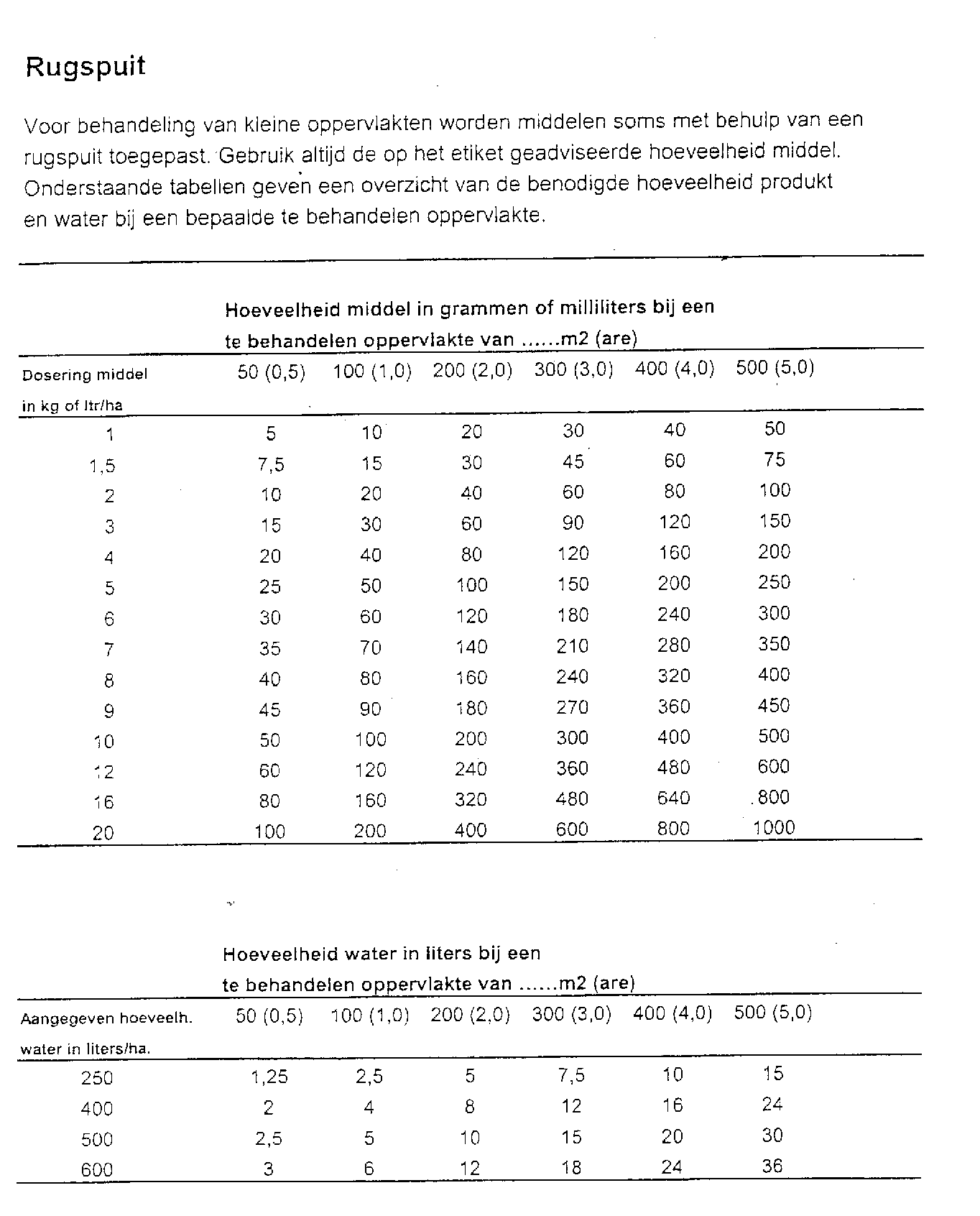 